Dirección General DE JURISPRUDENCIA, SEGUIMIENTO Y CONSULTA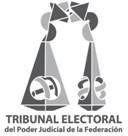 ESTADOLEYARTÍCULO (TRANSCRIPCIÓN)          COLIMACONSTITUCIÓN POLÍTICA DEL ESTADO LIBRE Y SOBERANO DE COLIMAArtículo 87Los partidos políticos son formas de organización política y constituyen entidades de interés público; la ley determinará las normas y requisitos para su registro legal y los modos específicos de su intervención en el proceso electoral. Los partidos políticos nacionales tendrán derecho a participar en las elecciones estatal, distritales y municipales, previa inscripción de la constancia de su registro ante el Instituto Electoral del Estado.Los partidos políticos tienen como fin promover la participación del pueblo en la vida democrática, contribuir a la integración de la representación estatal y municipal y, como organizaciones de ciudadanos, hacer posible el acceso de éstos al ejercicio del poder público, de acuerdo con los programas, principios e ideas que postulan y mediante el sufragio universal, libre, secreto y directo. En el Estado gozarán de las mismas prerrogativas que les confiere la Constitución Federal.Sólo los ciudadanos podrán formar partidos políticos y afiliarse libre e individualmente a ellos; por tanto, quedan prohibidas la intervención de organizaciones gremiales, o con objeto social diferente, en la creación de partidos y cualquier forma de afiliación corporativa.Las autoridades electorales solamente podrán intervenir en los asuntos internos de los partidos políticos en los términos que señalen la Constitución Federal, esta Constitución y la ley.Los partidos políticos promoverán y garantizarán la equidad y la paridad entre mujeres y hombres en sus órganos de dirección y en las candidaturas a los cargos de elección popular.Para este último fin, si las fórmulas que presenten a cargos de diputados por el principio de mayoría relativa corresponden a un número par, deberán registrar el cincuenta por ciento de candidatos de un mismo género, en caso de que se trate de número impar, el porcentaje de cada género será el más cercano al cincuenta por ciento; tratándose de cargos de diputaciones por el principio de representación proporcional, cada partido político presentará una lista de prelación, alternando propuestas de uno y otro género, por la totalidad de los cargos correspondientes.En el caso de los ayuntamientos, si un partido político registra un número par de candidatos a presidentes municipales el cincuenta por ciento de las candidaturas corresponderá a un mismo género, en caso de que se trate de número impar el porcentaje de cada género será el más cercano a dicha cifra. En cada planilla deberán alternarse las propuestas de uno y otro género en las planillas respectivas.Los partidos políticos garantizarán la inclusión de jóvenes en las candidaturas a cargos de elección popular.Los partidos podrán formar coaliciones y postular candidaturas comunes para las elecciones de Gobernador, ayuntamientos y diputados por el principio de mayoría relativa, en los términos que disponga la ley.La ley garantizará que los partidos políticos cuenten, de manera equitativa, con elementos para llevar a cabo sus actividades, y señalará las reglas a que se sujetará el financiamiento ordinario de los propios partidos y de sus campañas electorales, debiendo garantizar que los recursos públicos prevalezcan sobre los de origen privado.El financiamiento público para los partidos políticos que mantengan su registro después de cada elección, se compondrá de las ministraciones destinadas al sostenimiento de sus actividades ordinarias permanentes, las tendientes a la obtención del voto durante los procesos electorales y las de carácter específico. Se otorgará conforme a las siguientes bases y a lo que disponga la ley:I. El financiamiento público se fijará anualmente y será el resultado de multiplicar el número de ciudadanos que figuren en las listas nominales de electores al 30 de abril del año de la elección, por el cincuenta por ciento del valor diario de la Medida de Unidad y Actualización vigente en esa fecha.El cincuenta por ciento de la cantidad que resulte de acuerdo con lo señalado anteriormente, se distribuirá entre los partidos políticos en partes iguales, y el cincuenta por ciento restante de acuerdo con el porcentaje de votos que hayan obtenido cada uno en la elección de diputados inmediata anterior;II. El financiamiento público para las actividades tendientes a la obtención del voto durante el año en que se realicen las elecciones, equivaldrá hasta un setenta por ciento adicional al monto del financiamiento público que le corresponda a cada partido político por actividades ordinarias en ese mismo año; yIII. El financiamiento público por actividades específicas, relativas a la educación, capacitación, investigación socioeconómica y política, así como a las tareas editoriales, equivaldrán hasta un veinticinco por ciento adicional al monto del financiamiento público que corresponda en cada año por actividades ordinarias.La ley fijará los límites a las erogaciones en los procesos internos de selección de candidatos y las campañas electorales de los partidos políticos. La propia ley establecerá el monto máximo que tendrán las aportaciones pecuniarias de sus simpatizantes, cuya suma total no podrá exceder anualmente, para cada partido, el diez por ciento del tope de gastos establecido para la última campaña a Gobernador; asimismo, ordenará los procedimientos para el control y vigilancia del origen y uso de todos los recursos con que cuenten los partidos políticos, y dispondrá las sanciones que deban imponerse por el incumplimiento de estas disposiciones.De igual manera, la ley establecerá el procedimiento para la liquidación de las obligaciones de los partidos políticos que pierdan su registro y los supuestos en los que sus bienes y remanentes serán adjudicados al Estado.(REFORMADA, P.O. 27 DE DICIEMBRE DE 2017)SECCIÓN IIIDE LOS CANDIDATOS INDEPENDIENTES(REFORMADO PRIMER PÁRRAFO, P.O. 3 DE AGOSTO DE 2019)Artículo 88Los ciudadanos colimenses podrán contender en los procesos electorales para todos los cargos de elección popular, de manera independiente de los partidos políticos, siempre que satisfagan los requisitos, condiciones y términos que establezca la ley. En el caso de las candidaturas independientes a los ayuntamientos, se atenderá el principio de la paridad de género, en los términos que disponga la ley.(REFORMADO, P.O. 27 DE DICIEMBRE DE 2017)Los ciudadanos que participen como candidatos independientes tendrán derecho a recibir financiamiento público y privado en la forma y términos que establezca la ley.(REFORMADO, P.O. 27 DE DICIEMBRE DE 2017)La ley establecerá las reglas y límites a que se sujetará el financiamiento de las actividades de los ciudadanos que obtengan registro como candidatos independientes dentro de un proceso electoral, debiendo garantizar que los recursos públicos prevalezcan sobre los de origen privado; asimismo, regulará los procedimientos para el control y vigilancia de todos los recursos con los que cuenten, incluyendo los recursos privados que se hayan utilizado para financiar las actividades tendientes a obtener dicho registro.     COLIMA CÓDIGO ELECTORAL DEL ESTADO DE COLIMAArticulo 56 BIS.- Se considera información pública de los PARTIDOS POLÍTICOS:[…]XIII. Resultados de revisiones, informes, verificaciones y auditorías de que sean objeto con motivo de la fiscalización de sus recursos, una vez concluidas; así como su debido cumplimiento;Artículo 88.- Son causas de pérdida del registro o inscripción de los PARTIDOS POLÍTICOS:(REFORMADA, P.O. 14 DE JUNIO DE 2014)I. Obtener menos del 3% de la votación total emitida para Diputados por el principio de mayoría relativa;II. No participar en dos procesos electorales consecutivos para Gobernador o en cuando menos el 50% para Diputados locales y Ayuntamientos;III. Haber dejado de cumplir con los requisitos exigidos para obtener el registro;IV. Haberse fusionado con otro Partido o haber sido declarado disuelto por acuerdo de sus miembros, conforme a lo que establezcan los estatutos;(ADICIONADA, P.O. 13 DE JULIO DE 2020)V. Cuando se ejerza, motive, incentive, tolere o permita la violencia política en razón de género entre sus militantes, simpatizantes, precandidatas y precandidatos, candidatas y candidatos, así como el incumplimiento de las obligaciones para prevenir, atender y erradicar dicha violencia política;(REFORMADA, P.O. 14 DE JUNIO DE 2014)VI. Incumplir de manera grave y sistemática, a juicio del CONSEJO GENERAL, las disposiciones que señala la CONSTITUCIÓN FEDERAL, la CONSTITUCIÓN, este CÓDIGO, los reglamentos aplicables, acuerdos o resoluciones emitidos por la autoridad electoral competente;(REFORMADA, P.O. 13 DE JULIO DE 2020)VII. Haber sido declarado disuelto por acuerdo de sus miembros conforme a lo que establezcan sus estatutos; yVIII. No presentar comprobación de sus gastos ordinarios, de los originados por sus procesos internos para la selección de candidatos a cargos de elección popular y los de campañas; o bien habiéndolos comprobado, dichos gastos no se hayan aplicado en el objeto y fines para los cuales se otorgó el financiamiento correspondiente.(REFORMADO, P.O. 14 DE JUNIO DE 2014)Al partido político que pierda su registro le será cancelado el mismo y perderá todos los derechos y prerrogativas que establece este CÓDIGO o las leyes respectivas, según corresponda. La cancelación o pérdida del registro extinguirá la personalidad jurídica del partido político, pero quienes hayan sido sus dirigentes y candidatos deberán cumplir las obligaciones que en materia de fiscalización establece la Ley General de Partidos Políticos, hasta la conclusión de los procedimientos respectivos y de liquidación de su patrimonio.Sus dirigentes, funcionarios partidistas y candidatos, además responderán penalmente por hechos tipificados en la ley que corresponda.Artículo 91.- El INSTITUTO dispondrá lo necesario para que sean adjudicados al Estado los recursos y bienes remanentes de los partidos políticos estatales que pierdan su registro legal; para tal efecto se estará a lo siguiente, y a lo que determine en reglas de carácter general el CONSEJO GENERAL:I. Si de los cómputos que realicen los CONSEJOS MUNICIPALES se desprende que un partido político estatal no obtiene el porcentaje mínimo de votos establecido en la fracción I del artículo 88 de este CÓDIGO, la Comisión de Fiscalización designará de inmediato a un interventor responsable del control y vigilancia directos del uso y destino de los recursos y bienes del partido de que se trate. Lo mismo será aplicable en el caso de que el CONSEJO GENERAL declare la pérdida de registro legal por cualquier otra causa de las establecidas en esta Ley;II. La designación del interventor será notificada de inmediato, por conducto de su representante ante el CONSEJO GENERAL, al partido de que se trate, en ausencia del mismo la notificación se hará en el domicilio social del partido afectado, o en caso extremo por estrados;III. A partir de su designación el interventor tendrá las más amplias facultades para actos de administración y dominio sobre el conjunto de bienes y recursos del partido político que no haya alcanzado el porcentaje mínimo de votación a que se refiere La fracción I de este artículo, por lo que todos los gastos que realice el partido deberán ser autorizados expresamente por el interventor. No podrán enajenarse, gravarse o donarse los bienes muebles e inmuebles que integren el patrimonio del partido político, yIV. Una vez que el CONSEJO GENERAL emita la declaratoria de pérdida de registro legal a que se refiere el artículo 89 de este CÓDIGO, en uso de sus facultades, haya declarado y publicado en el Periódico Oficial del Estado su resolución sobre la cancelación del registro legal de un partido político estatal por cualquiera de las causas establecidas en este CÓDIGO, el interventor designado deberá:a) Emitir aviso de liquidación del partido político de que se trate, mismo que deberá publicarse en el Periódico Oficial del Estado, para los efectos legales procedentes;b) Determinar las obligaciones laborales, fiscales y con proveedores o acreedores, a cargo del partido político en liquidación;c) Determinar el monto de recursos o valor de los bienes susceptibles de ser utilizados para el cumplimiento de las obligaciones;d) Ordenar lo necesario para cubrir las obligaciones que la ley determina en protección y beneficio de los trabajadores del partido político en liquidación. Realizado lo anterior, deberán cubrirse las obligaciones fiscales que correspondan; si quedasen recursos disponibles, se atenderán otras obligaciones contraídas y debidamente documentadas con proveedores y acreedores del partido político en liquidación, aplicando en lo conducente las leyes en esta materia;e) Formulará un informe de lo actuado que contendrá el balance de bienes y recursos remanentes después de establecer las previsiones necesarias a los fines antes indicados; el informe será sometido a la aprobación de la autoridad electoral. Una vez aprobado el informe con el balance de liquidación del partido de que se trate, el interventor ordenará lo necesario a fin de cubrir las obligaciones determinadas, en el orden de prelación antes señalado;f) Si realizado lo anterior quedasen bienes o recursos remanentes, los mismos serán adjudicados íntegramente a la Secretaría de Finanzas y Administración, yg) En todo tiempo deberá garantizarse al partido político de que se trate el ejercicio de las garantías que la CONSTITUCIÓN y las leyes establecen para estos casos. Las decisiones tomadas para este caso pueden ser impugnadas jurisdiccionalmente.